Recurring Payment Setup This guide includes instructions on how to setup a new recurring transaction well as processing payments against existing recurring transactions within Sage Intacct. Navigate to "Dashboard" > "Order Entry” > "Other Transaction Activity"  > "Recurring Transactions"Steps: Add a new recurring transaction by selecting "Add" in the top right-hand corner of the page. For Document Type, select "Sales Invoice" and hit "Apply".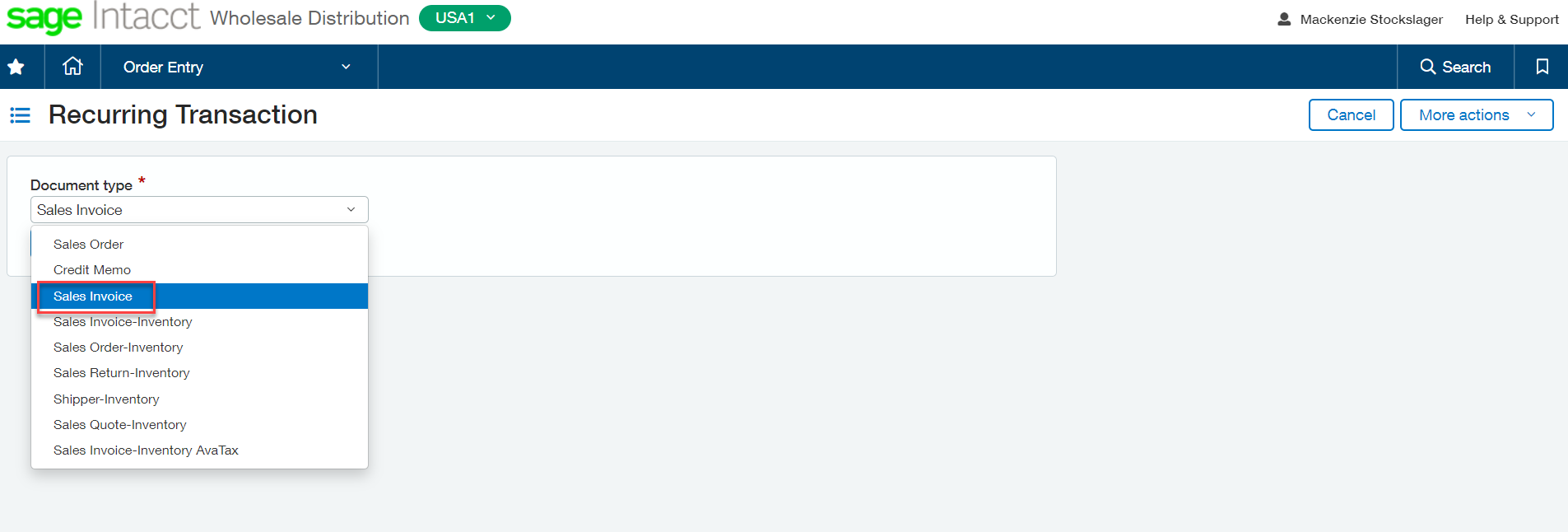 Begin filling out the Sales Invoice as usual, selecting the Customer and Entries for the items. Then at the top of the page move to the "Payment Details" tab. Select the Payment Method you would like to use. 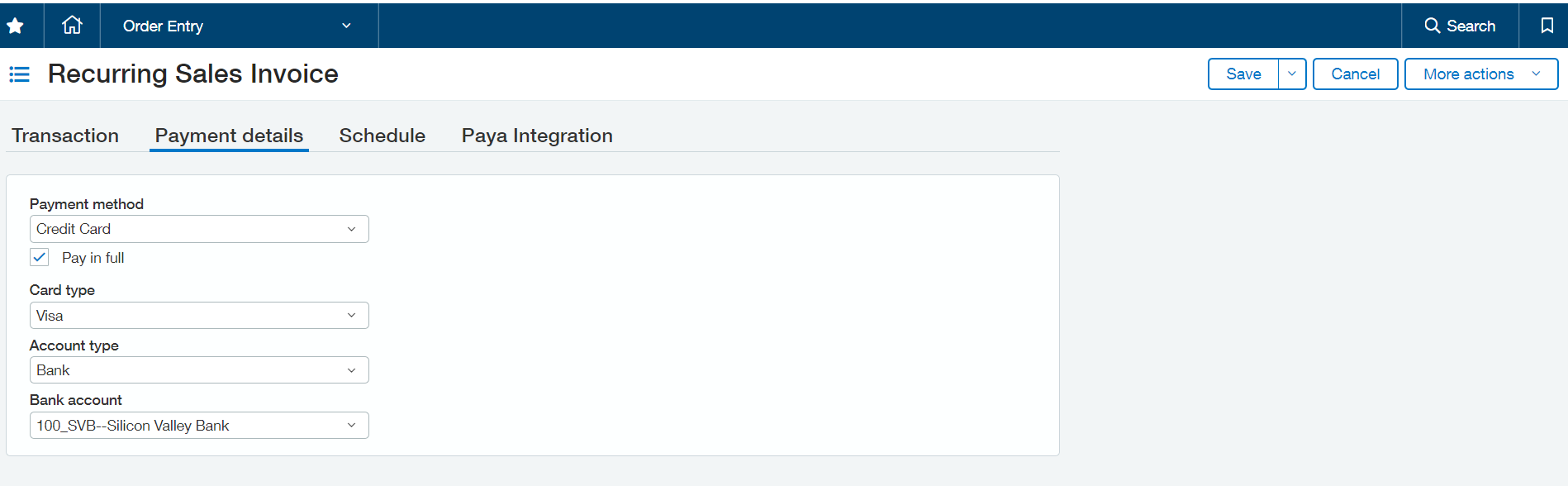 Proceed to the next tab "Schedule". Select the frequency and start date. Move to the "Paya Integration" tab and select "Paya Auto Pay" and choose your Account Vault from the drop down. 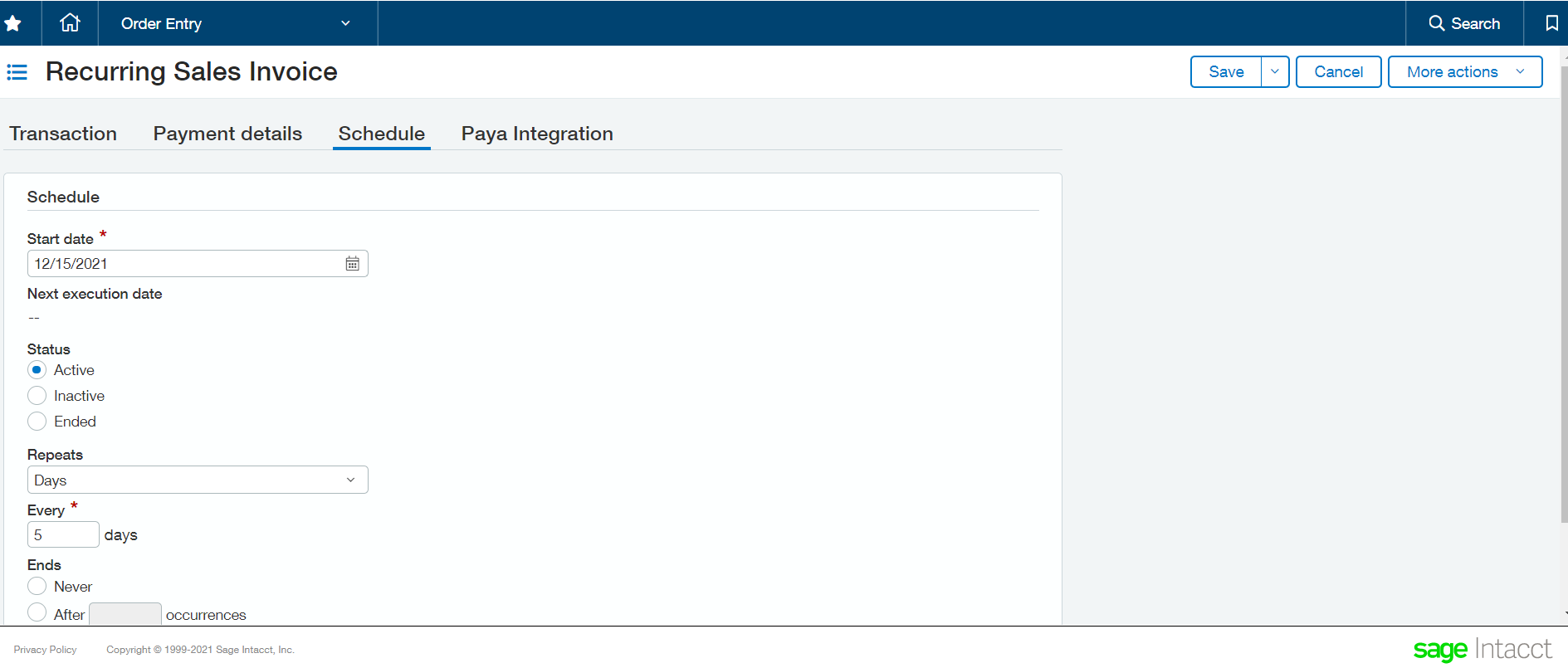 After submitting, you can view the details of this invoice and see when the next execution date is set to occur. 